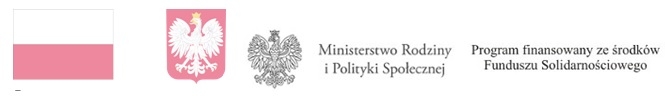 ASYSTENT OSOBISTY OSOBY NIEPEŁNOSPRAWNEJOGŁOSZENIEBURMISTRZA MIASTA I GMINY DĄBROWICEBurmistrz Miasta i Gminy  Dąbrowice Dorota Dąbrowska  informuje, że Gmina Dąbrowice po raz trzeci otrzymała dofinansowanie na realizację Programu „Asystent osobisty osoby niepełnosprawnej” – edycja 2023. Program finansowany jest ze środków Funduszu Solidarnościowego. Realizowany będzie  od dnia 01 czerwca 2023 roku  do dnia 31 grudnia 2023 r. i jest skierowany do:dzieci do 16 roku życia z orzeczeniem o niepełnosprawności łącznie ze wskazaniami: konieczności stałej lub długotrwałej opieki lub pomocy innej osoby w związku  ze znacznie ograniczoną możliwością samodzielnej egzystencji oraz konieczności stałego współudziału na co dzień opiekuna dziecka w procesie jego leczenia, rehabilitacji    
i edukacji.osób niepełnosprawnych posiadających orzeczenie o niepełnosprawności: o stopniu znacznym lub o stopniu umiarkowanym, lub traktowane na równi do wymienionych, zgodnie z art.5 i art.62 ustawy z dnia 27 sierpnia 1997 r. o rehabilitacji zawodowej  
i społecznej oraz zatrudnieniu osób niepełnosprawnych ( t.j. Dz. U z 2023 r., poz.100)WARTOŚĆ OTRZYMANEGO DOFINANSOWANIA: 366.228,80 zł                          (100% kosztów)Głównym celem Programu jest wprowadzenie usługi asystenta jako formy ogólnodostępnego wsparcia dla dzieci do 16 roku życia z orzeczeniem o niepełnosprawności oraz osób dorosłych niepełnosprawnych posiadających orzeczenie o znacznym  lub umiarkowanym stopniu niepełnosprawności. Program ma zapewniać możliwość skorzystania z pomocy asystenta przy wykonywaniu codziennych czynności   i funkcjonowaniu w życiu społecznym, ograniczenie skutków niepełnosprawności oraz stymulowanie osoby niepełnosprawnej do podejmowania aktywności, a także przeciwdziałać dyskryminacji ze względu na niepełnosprawność oraz wykluczeniu społecznemu osób niepełnosprawnych. Osoby niepełnosprawne mają możliwość uczestnictwa w życiu lokalnej społeczności np. przez udział w wydarzeniach kulturalnych, społecznych, rozrywkowych czy też sportowych. Uczestnicy Programu będą mieli możliwość skorzystania z pomocy m.in. przy:wykonywaniu czynności dnia codziennego dla uczestnika Programu,wyjściu, powrocie lub dojazdach z uczestnikiem Programu w wybrane przez uczestnika miejsce,załatwieniu spraw urzędowych,korzystaniu z dóbr kultury (np. muzeum, teatr, kino, galerie sztuki, wystawy),zaprowadzaniu dzieci z orzeczeniem o niepełnosprawności do placówki oświatowej lub przyprowadzaniu z niej. Działania podejmowane w ramach Programu przyczynią się do:poprawy funkcjonowania w życiu społecznym,ograniczania skutków niepełnosprawności,stymulacji do podejmowania aktywności na różnych szczeblach życia codziennego. Osoby zainteresowane skorzystaniem z usług osobistego asystenta proszone są o zapoznanie się z:naborem na Uczestnika Programu,naborem na Asystenta Osobistego Osoby Niepełnosprawnej